Publicado en Madrid, España el 21/01/2015 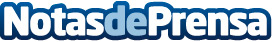 Nimbux.net La primera nube para directivosUna completa solución en la nube que organiza tus reuniones, realiza las convocatorias, hace una gestión eficiente de toda la documentación y ordena cada una de las cuestiones tratadas. Cuando quieras saber qué acuerdo se tomó o por qué, los informes estarán en la aplicación, ordenados y disponibles para consultar. La solución incorpora firmador digital, gestión de proyectos y comisiones de trabajo, gestor de tareas y envíos de notificaciones.Datos de contacto:Nexius, soluciones en la nubeNimbux.net Primera nube para directivos(+34) 630 23 34 23Nota de prensa publicada en: https://www.notasdeprensa.es/nimbuxnet-la-primera-nube-para-directivos Categorias: Finanzas Marketing E-Commerce Software Recursos humanos http://www.notasdeprensa.es